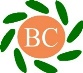 Vol. 5 No. 1 Tahun 2019Jurnal Biologi dan Pendidikan BiologiISSN: 2460-8556/E-ISSN:2502-1737Website: ejournal.stkip-pgri-sumbar.ac.id/index.php/BioCONCETTAJurnal Bioconcetta memuat naskah ilmiah hasil penelitian di bidang biologi dan pendidikan biologi. Meliputi bidang pendidikan Biologi: Kurikulum, strategi, media, bahan ajar dan penilaian serta Biologi Sains: Taksonomi, Ekologi, genetika, Perkembangan, Lingkungan, Bioteknologi, Fisiologi.Artikel dapat berupa hasil penelitian mutakhir, komunikasi singkat, dan artikel ulas balik (review). Naskah artikel yang diterima adalah naskah yang belum pernah dimuat atau tidak sedang dalam proses publikasi pada berkala ilmiah nasional maupun internasional lainnya, milik sendiri penulis (tidak plagiat).Naskah dapat ditulis dalam bahasa Indonesia atau bahasa Inggris. Setiap naskah yang masuk dalam jurnal Bioconcetta ditelaah oleh Dewan Editor. Dewan editor berhak meminta penulis untuk memperbaikinya sebelum naskah dikirimkan kepada mitra bebestari (peer reviewer). Setiap  naskah  ditelaah oleh sekurang-kurangnya 2 orang mitra bestari yang identitasnya akan dirahasiakan.PENGIRIMAN NASKAHFormat  file  naskah.  Naskah  yang  dikirimkan  harus dalam format file Microsoft Word dan mencantumkan jenis artikel yang dikirimkan.Surat pengantar (cover letter). Penulis harus menyertakan surat penghantar yang berisi informasi mengenai aspek penting dari   penelitian, pernyataan bahwa naskah sedang tidak dipublikasikan di jurnal ilmiah yang lain dan rekomendasi minimal 3 (tiga) nama mitra bebestari (reviewer) beserta alamat instansi dan email (template dapat diunduh di website)Cara pengiriman naskah. Naskah dan surat pengantar dapat dikirimkan  melalui:Open Jurnal System (OJS) yaitu dengan mengakses website: http://ejournal.stkip-pgri-  sumbar.ac.id/index.php/BioconcettaJENIS NASKAHArtikel. Naskah yang menyajikan skema penelitian yang luas dan diskusi mendalam dari hasil temuan. Struktur artikel  terdiri  dari  Pendahuluan,  Bahan  dan  Metode, Hasil dan Pembahasan, Simpulan dan  Daftar Pustaka. Panjang naskah 15 halaman or 3000-4500 kata (termasuk gambar dan tabel).Komunikasi singkat. Berdasarkan urgensi lingkup penelitian dan atau kedalaman diskusi, Bioconcetta akan memasukkan dalam komunikasi singkat. Komunikasi singkat (~1500 kata). Proses review sama dengan review untuk artikel.FORMAT NASKAHNaskah  diketik dengan jenis huruf Times New Roman 12 pt, 1,5 spasi dan rata kiri kanan dalam 1 kolom pada kertas berukuran  A4.  Batas  tepi  (margin)  atas, kanan, bawah 3 cm dan batas tepi kiri 4 cm. (Penggandaan kolom dan spasi 1.15 pt dilakukan oleh editor apabila artikel sudah dalam proses editing)Tidak mencantumkan nomor halaman.Tabel dan gambar harus jelas. Teks dan angka dalam gambar dan tabel menggunakan huruf Times New Roman 9-11 pt.STRUKTUR ARTIKELJUDUL (ditulis dalam bahasa indonesia)AUTHOR  (S) FULL NAMEAUTHOUR(S) FULL ADDRESSDATA CORRESPONDENCE AUTHORS:  PHONE, FAX, AND E-MAILABSTRAK (termasuk kata kunci) dalam bahasa Inggris dan bahasa indonesia.PENDAHULUANBAHAN DAN METODEHASIL DAN  PEMBAHASANSIMPULANUCAPAN TERIMAKASIH (kalau ada)DAFTAR PUSTAKADAFTAR TABEL (beserta judul tabel)DAFTAR GAMBAR (beserta judul gambar)URAIAN STRUKTUR PENULISAN ARTIKELJUDULJudul  harus padat (tanpa  singkatan) dan tidak lebih 16 kata yang mengandung kata kunci, diketik dengan huruf  TNR 12 point dengan jarak 1 spasi dan di bold. Huruf kapital setiap awal kata dengan pengecualian sesuai Kaidah Bahasa Indonesia.  Ditulis dalam 2 bahasa (Indonesia dan Inggris). Nama latin dan istilah asing lainnya diketik dengan cetak miring. Judul tidak memuat lokasi penelitian yang bersifat lokalAuthor’s Data. ditulis di bawah judul dengan jarak 1 spasi dari judul. Author ditulis dengan nama lengkap tanpa gelar dan status (mahasiswa, pengajar, penulis dll). Alamat instansi asal ditulis di bawah nama author, lengkap dengan kode pos, dan nama negara. Email dicantumkan di bawah alamat instansi asal. Ditulis dengan huruf TNR 10 point dengan jarak 1 spasi. Untuk email khusus untuk penulis pertama. Author bisa jadi individu atau tim, dan semua penulis terdaftar. Jika alamat penulis pertama berbeda dengan penulis kedua dan seterusnya, beri kode aksen 1 pada bagian belakang nama penulis pertama dan kode aksen 2 pada penulis kedua dan seterusnya. Kode aksen dicantumkan kembali di awal alamat institusi.ABSTRAK. Ditulis dalam 2 bahasa (Inggris dan Indonesia). Panjang abstrak tidak lebih 120-130 kata dituangkan dalam satu paragraf. Abstrak ditulis dengan huruf TNR 10 point dengan jarak 1 spasi. Abstrak harus informatif dan berisi secara singkat tujuan penelitian, metode penelitian, hasil utama dan kesimpulan utama. Tidak mencantumkan latar belakang masalah penelitian. Dan tidak mencantumkan lokasi penelitian yang bersifat lokal.KATA KUNCI. Ditulis dalam 2 bahasa (Inggris dan Indonesia). Mencantumkan 3 (tiga) kata atau istilah yang mencerminkan esensi konsep dalam lingkup masalah, dapat terdiri dari beberapa kata/ istilah. Kata kunci yang ditulis di bawah abstrak dengan huruf kecil menggunakan huruf TNR 10 point dengan jarak satu baris dan dicetak miring. PENDAHULUAN. Pendahuluan ditulis tanpa didahului oleh angka atau huruf, dan tanpa mencantumkan penomoran. Pendahuluan berisikan latar belakang, masalah, tujuan dan manfaat penelitian. Tujuan dan manfaat penelitian dicantumkan dalam paragraf terakhir. Latar belakang harus merujuk kepada referensi yang telah dipublikasikan 10 tahun terakhir.  Jumlah maksimum kata dalam pendahuluan adalah 3000 kata.  Pustaka dalam naskah ditulis dalam sistem "nama dan tahun"; dan diatur dari urutan pertama sampai terakhir. Dalam mengutip sebuah artikel yang ditulis oleh satu orang penulis, ditulis nama keluarga dikuti oleh tahun. Untuk dua penulis, keduanya harus disebutkan, antara nama pertama dan nama kedua digunakan kata dan, untuk tiga atau lebih penulis, hanya nama akhir (keluarga) penulis pertama yang disebutkan, diikuti dengan dkk. (tidak italic), misalnya: Saharjo dan Nurhayati (2006) atau (Boonkerd, 2003a, b, c; Sugiyarto, 2004; El-Bana dan Nijs, 2005; Balagadde dkk., 2008; Webb dkk., 2008). Kutipan bertingkat seperti yang ditunjukkan dengan kata "cit." atau “dalam” harus dihindari.   Badan artikel (pendahuluan, alat dan metode, hasil dan pembahasan, dan simpulan ditulis dengan 1 kolom dengan menggunakan huruf TNR 12 point, dengan jarak 1,5 spasi. Artikel harus asli dan tidak pernah dipublikasikan atau sedang dikirim ke jurnal lain. Jarak antara sub judul baru dengan paragraf sebelumnya 2 spasi. Jarak antara keterangan gambar dengan kalimat sesudahnya 2 spasi, dan jarak antara judul tabel dengan kalimat sebelumnya 1,5 spasi.BAHAN DAN METODE.  Bahan dan Metode harus menekankan pada prosedur dan analisis data. ditulis tanpa didahului oleh angka atau huruf, dan tanpa mencantumkan penomoran. Untuk studi lapangan, lebih baik jika studi area, disertakan peta lokasi penelitian. Nomor dan Judul gambar diketik dengan font times new roman 12 point. Lebar gambar maksimal 9x9 cm. Judul gambar (di bawah gambar) di beri nomor sesuai urutan pengacuan di dalam teks dan diawali dengan huruf kapital kecuali untuk hal-hal dengan pengecualian sesuai kaidah bahasa indonesia atau latin. Format gambar dalam terbuka (tanpa garis batas atas dan kanan). Cara kerja, menekankan pada cara penggunaan alat untuk mendapatkan data. Metode kerja atau modifikasi metode di jelaskan prinsipnya disertai dengan authour dan tahun. Satuan yang digunakan dalam pengukuran menggunakan Internasional Standard Unit (g, kg, L, cm). Alat dan bahan yang digunakan tidak ditulis terpisah tetapi penggunaannya dijelaskan dalam metode kerja. Analisis data, cantumkan teknik analisis data sesuai dengan acuan.dan jika pengolahan data memodifikasi teknik yang telah ada dicantumkan nama author dan tahun.HASIL DAN PEMBAHASAN. Setiap penampilan hasil diiringi dengan pembahasan, ditulis tanpa didahului oleh angka atau huruf, dan tanpa mencantumkan penomoran.Semua data yang diberikan dalam hasil harus dinyatakan dalam tabel dan gambar. Data yang sama tidak dapat disajikan dalam bentuk tabel dan gambar sekaligus, harus dipilih salah satu. Jika di tampilkan dalam bentuk tabel dengan aturan judul tabel  diletakkan di atas tabel di beri nomor urutan pengacuan di dalam teks dan diawali dengan huruf kapital kecuali untuk hal-hal yang diatur sesuai kaidah bahasa indonesia atau bahasa latin. Judul tabel diketik dengan huruf TNR 12 point dengan jarak 1 spasi. Isi tabel diketik dengan huruf TNR 9-11 point dengan jarak 1 spasi. Kepala tabel rata tengah dan tidak dibold, sedangkan isi tabel rata kiri. Tabel disetting berada dalam 1 halaman. Format tabel dalam bentuk terbuka (hanya bagian kepala tabel dan batas bawah tabel, tanpa garis batas kiri dan dan kanan). Jika ada yang perlu dijelaskan dari dalam tabel diberi indeks (*) dan dijelaskan di bawah tabel dengan diawali dengan kata catatan dengan huruf TNR 9 point. Isi tabel yang berkaitan dengan nama hewan atau tumbuhan dicantumkan local name dan scientific name. Pembahasan merupakan penjelasan tentang kenapa dan bagaimana hasil penelitian. Gunakan tinjauan pustaka untuk memperkuat/mendukung ide atau gagasan. GAMBAR. Lebar gambar maksimal 9x9 cm. Nomor dan judul diketik dengan jenis huruf TNR 12 point.  Judul  gambar  (di  bawah  gambar)  di beri  nomor sesuai urutan pengacuan di dalam teks dan diawali dengan huruf besar selanjutnya huruf kecil dengan pengecualian sesuai kaidah bahasa yang berlaku. Format gambar dalam bentuk terbuka (tanpa garis batas atas dan kanan). Gambar dalam grafik harus dalam bentuk yang bisa diedit, tidak dalam bentuk JPG, JPEG, PNG, tapi dalam bentuk MicrosoftExcel. TABEL. Memberikan standar deviasi pada setiap nilai tengah. Judul tabel (di atas tabel) di beri nomor sesuai urutan pengacuan di dalam teks dan di awali dengan huruf besar selanjutnya huruf kecil dengan pengecualian sesuai kaidah bahasa yang berlaku. Isi tabel dan Judul tabel di ketik dengan jenis huruf Times New Roman 9-11 pt. Format tabel dalam bentuk terbuka (tanpa garis batas atas dan kanan). Tabel tidak berupa gambar dalam bentuk JPG, JPEG atau PNG.SIMPULAN. Tuliskan simpulan dalam beberapa kalimat dengan tidak mengulangi kalimat-kalimat yang dicantumkan pada pernyataan hasil. ditulis tanpa didahului oleh angka atau huruf, dan tanpa mencantumkan penomoran. Simpulan juga berisi rekomendasi hasil penelitian untuk penelitian lanjutan. Simpulan adalah jawaban dari tujuan penelitian dan rekomendasi adalah aplikasinya dari kegunaan. Jika ada sertakan  saran-saran yang muncul sebagai akibat dari hasil kajian atau penelitian yang telah dilakukan. Saran dituliskan setelah paragraf yang memuat kesimpulan, tidak dituliskan menjadi bagian yang terpisah.Ucapan terima kasih. Ucapan Terima Kasih (jika ada) disajikan secara singkat; semua sumber  penyanda dana penelitian dan  personal dan kontribusinya di dalam penelitian.DAFTAR PUSTAKA. Sebanyak  80% dari daftar pustaka harus berasal dari jurnal ilmiah dan 3 diantaranya berasal dari jurnal Bioconcetta, yang diterbitkan dalam 10 tahun terakhir, kecuali untuk studi taksonomi. Daftar Pustaka ditulis secara alfabet. Penulisan dimulai dengan nama, tahun. Laporan penelitian skripsi, tesis, disertasi, termasuk observasi yang tidak dipublikasikan tidak bisa dirujuk sebagai acuan. spasi 1.Contoh penulisan pustakaArtikel Berkala ilmiahAuthor   AB,   Author   CD,   dan Author   EF. 2012. Judul Artikel. Nama Jurnal Vol.1 (No.1) Hal:65-85. Nomor DOI. Contoh: Bao JS, Xia YW. 1999. Genetic Control of the Paste Viscosity Characteristics in Indica Rice (Oryza Sativa L). Theor Appl Genet VI (98): 1120-1124. http://dx.doi.org/10.1007/s001220051175Buku dengan PengarangAuthor GH, dan Author IJ. 2015. Title of Book. City of publication: Publisher’s name. Contoh: Hajek AE. 2004. Natural Enemies An Introduction to Biological Control. New York : Cambridge University Press.BIAYA PENERBITAN NASKAHPenulis yang naskahnya diterima (acceed) akan dikenai biaya penerimaan (versi cetak) sebesar:                       @ Rp.300.000,-TEMPLATE PENULISAN ARTIKEL JURNAL Bioconcetta